PODALJŠANO BIVANJE DOMAIgre na prostemSPRETNO JAJCEPripravite ovire (ideje: hoja po brežini, skok čez škatlo, hoja po vrvi/cevi, hoja nazaj, počasni tek mimo škatle …)Spihano jajce položite na veliko žlico ali kuhalnico. Jajce prenesite mimo ovir in pazite, da ne pade na tla. V kolikor pade na tla, se vrnete na zadnjo postajo in od tam naprej nadaljujete. V kolikor si želite tekmovati, si določite čas in štopajte, kdo najhitreje uspešno prinese jajce skozi ovire. 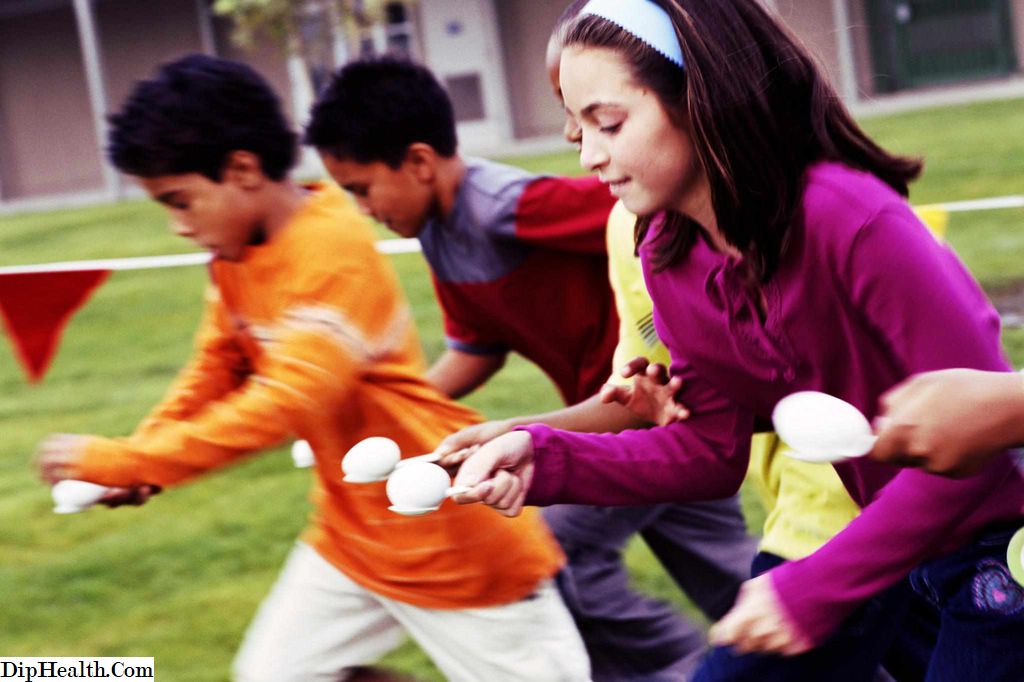 